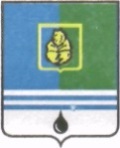 РЕШЕНИЕДУМЫ ГОРОДА КОГАЛЫМАХанты-Мансийского автономного округа - ЮгрыОт «___» ______________20___г.                                                   №_______ О внесении изменения  в решение Думы города Когалыма от 24.03.2017 №74-ГДВ соответствии с Уставом города Когалыма, рассмотрев представленный проект решения  Думы города Когалыма «О внесении изменения в решение Думы города Когалыма от 24.03.2017 №74-ГД «Об утверждении Порядка организации и проведения публичных слушаний в городе Когалыме»», Дума города Когалыма РЕШИЛА:1. Внести в приложение к решению Думы города Когалыма от 24.03.2017 №74-ГД «Об утверждении Порядка организации и проведения публичных слушаний в городе Когалыме» следующее изменение:1.1. Часть 1 статьи 5 дополнить абзацем вторым следующего содержания:«Копия постановления главы города Когалыма о назначении публичных слушаний направляется в Думу города Когалыма в течение 3 дней со дня его подписания.».2. Опубликовать настоящее решение в газете «Когалымский вестник». проект вносится Думой города КогалымаПредседательГлаваДумы города Когалымагорода Когалыма_____________  А.Ю.Говорищева_____________ Н.Н.Пальчиков